  ПРИЛОЖЕНИЕ 1.Педагогическая  модель «воспитатель» по организации экологического образования в ДОУ.Принципы организации работы: функции экологического образования возлагаются на воспитателя, который самостоятельно реализует интегрированный подход через экологизацию развивающей предметной среды в группе и экологизацию различных видов деятельности ребенка в повседневной жизни.. Модель представлена двумя вариантами: первый — экологическое образование осуществляют несколько воспитателей, зачастую без координации своих действий; второй — задачи по экологическому образованию включаются в план работы воспитателей всех групп, а направление в целом курирует и контролирует методист или руководитель учреждения. Воспитатель создает в группе необходимую развивающую предметную среду (в том числе условия для самостоятельной и совместной деятельности детей), в течение дня вовлекает ребенка в различные экологически ориентированные виды деятельности (наблюдения в группе, на прогулке, игры, чтение и обсуждение литературы, рисование и т.п.). Модель «воспитатель» также предполагает наличие у воспитателя определенной подготовки в области экологического образования. В рамках модели «воспитатель» реализует:экологизацию различных видов деятельности ребенка экологизацию развивающей предметной среды, экологическое просвещение родителей.  ПРИЛОЖЕНИЕ №2.Модель «Содействие становлению экологической культуры ребенка».  Приложение №3Примерная тематика  экологических акций , проводимых в ДОУ.1. АКЦИЯ «Интересно, что у нас под ногами?»Цель: обучение детей основам поддержания чистоты в различных местах: дома, в детском саду, на природе.2.АКЦИЯ «Птичье меню»                                                                             Цель: воспитывать чуткое отношение к птицам, желание помочь им зимой.3.АКЦИЯ: «Ёлочка-краса»                                                                                      Цель: обучение общению с природой, бережному  отношению к елям.4.АКЦИЯ «Капелька воды»                                                                              Цель: Формирование представлений   о значении воды в нашей жизни, обучение бережному отношению к ней.5.АКЦИЯ «Чистая планета»                                                                       Цель: формирование представлений о чистоте окружающей среды для жизни на планете, навыков эстетического преобразовании действительности.6.АКЦИЯ «Открытие птичьей столовой»                                                Цель:   воспитание заботливого,   отношения   к птицам, развитие интереса к  исследовательской деятельности, через трудовую деятельность.7.АКЦИЯ: «Жизнь в капле воды»Цель: формирование представлений о том, какое большое значение имеет чистая вода  для всего живого на Земле; научить понимать, что чистая вода – это бесценный дар природы, её надо беречь8.АКЦИЯ «Мой дом – моя планета»                                                             Цель: формирование представлений о чистоте окружающей среды как о важной составляющей здоровья человека и всего живого на земле.9.АКЦИЯ «Столовая для пернатых»                                                             Цель: развитие наблюдательности, чувства сопереживания и причастности к судьбам птиц зимой, любви к природе родного края.10.АКЦИЯ: «Ёлочка – хозяйка леса»                                                                                  Цель: обучение бережному отношению зелёных друзей.11.АКЦИЯ «Земля – голубая планета»Цель: развитие представление о воде, как источнике жизни всего живого на планете Земля на основе исследовательской деятельности.   Приложение№4«Основное содержание экологической нерегламентированной деятельности ««Природа вокруг нас; живая и неживая» В процессе ознакомления с темой "Природа вокруг нас: живая и неживая" дети усваивают и расширяют знания о растениях, животных, человеке как живых организмах. Рост, дыхание, питание, размножение - характерны для живых организмов. Неизменность форм или разрушение их, сохранение численности – характерны для неживых предметов. Дети знакомятся с домашними растениями и животными, уходом за ними."Времена года" Тема "Времена года" дает детям представление об основных особенностях, признаках и отличиях каждого времени года.«Природа и мы» Тема "Природа и мы" дает знания о сохранении гармонии в природе, о том, как жить в мире с природой, не нарушая ее законов.«Отображаем природу» Работа по теме "Отображаем природу" заключается в практической деятельности ребенка, творческом изображении знакомых объектов природы в музыкально-пластических этюдах. Кроме этого дети сочиняют экологические сказки и рассказы на экологические темы, опираясь на те чувства и эмоции, которые они испытывают, общаясь с природой.«Живые природные богатства» Изучая тему "Живые природные богатства" дети узнают о различных экосистемах Земли и их обитателях, о круговороте веществ в природе, закрепляют знания о взаимосвязи всех живых существ в жилом доме, о том, как они приспособляются к среде обитания, составляют пищевые цепочки. «Изменения в природе по сезонам»Расширяет представление об основных сезонах года; Зима - природа в покое; Весна - природа пробуждается; Лето - природа плодоносит; Осень - природа готовится к зиме. «Природа и мы» Знакомит дошкольников с признаками, с помощью которых можно предсказывать погоду, дает информацию о том, что происходит разрушение нашей планеты человеком, о способах ее спасения, о том, что необходимо беречь богатства природы в повседневной жизни. «Небо и Земля» "Небо и Земля" - эта тема дает элементарные сведения об астрономии: Земля - это планета, она не одна в солнечной системе, ее форма и размеры, движение планеты вокруг Солнца - смена дня и ночи, смена времен года, Солнце - источник тепла и света на Земле. «Природные зоны» Тема "Природные зоны" наиболее полно характеризует основные природные зоны Земли, а также обитателей этих зон, их взаимосвязь со средой обитания. Дети расширяют свои представления о тундре, лесах, степях, пустынях, горах, наиболее полно знакомятся с природой России и родного края.  «Природа как источник вдохновения» При ознакомлении с темой "Природа как источник вдохновения" особое внимание обращено не на материальную, а на духовную сторону природы. Дошкольники знакомятся с произведениями писателей и поэтов, полотнами великих художников-пейзажистов. Педагог поощряет самостоятельную художественно-творческую деятельность детей; вместе с ними сочиняет рассказы и стихи о природе, дает возможность выразить свое отношение к ней с помощью живописи, лепки, конструирования.«Человек – часть природы» Немаловажна и тема "Человек - часть природы". Она дает представления о влиянии природы на состояние человека, об экологических катастрофах и экологических прогнозах, подводит ребенка к выводу о том, что человек не господин и не раб природы, а ее часть.  «Загадочная планета Земля»  Тема" Загадочная планета Земля" знакомит детей с удивительным миром природы, ее тайнами и загадками. В нее входят знания из географии, экологии, биологии, знания об истории нашей планеты. «Береги свой дом» Работая над темой "Береги свой дом", главной задачей которой является охрана природы, дети на конкретном материале узнают об экологических проблемах планеты, возможных путях их решения. «Природа и эстетика» При ознакомлении с темой "Природа и эстетика" акцент делается на красоту и гармонию в природе. Необходимо помнить, что не только человек влияет на природу, но и природа влияет на человека. Эстетические свойства объектов и явлений природы человек отражает в предметах и произведениях искусств. «Человек как часть биосферы»Тема "Человек как часть биосферы" раскрывает завоевание человеком биосферы, ее изменение. Дети знакомятся с природным равновесием и необходимостью учитывать это при организации хозяйственной деятельности людей. Им необходимо запомнить, что здоровым человек может быть только на здоровой планете. «Земля частичка космоса» Тема "Земля - частичка космоса" дает детям представление о всех небесных светилах, сведения о различных планетах, черных дырах. Анализируя предложенные темы можно заметить, что объем всех знаний распределен на порции, что обеспечивает постепенное и более надежное их усвоение. Многие темы позволяют демонстрировать детям новые стороны и особенности уже знакомого объекта природы, одновременно уточняя и расширяя уже сложившиеся представления. Многоразовое обращение к одному и тому же объекту, но с разных аспектов формирует у детей устойчивый познавательный интерес. Приложение №5.Схема трудового воспитания.Приложение № 6Муниципального бюджетного дошкольного образовательного учрежденияцентр развития ребенкадетский сад первой категории №59«Лакомка».Перспективное планированиепо теме: «Флора и фауна Донского края»I.Блок «Зеленые друзья».младшая, средняя, старшая группы.II.Блок «Животный мир».младшая, средняя, старшая группыБЛОК «ЗЕЛЕНЫЕ ДРУЗЬЯ» (младшая группа)Средняя группаСтаршая группаБЛОК «ЖИВОТНЫЙ МИР»Младшая группаСредняя группаСтаршая группаПРИЛОЖЕНИЕ №7Схема «Система работы педагога с родителями»Приложение №8.Упражнения,  используемые в песочной терапии.Рисование «Цветок радости» Цель: Развивать у детей умение передавать эмоциональное состояние «радость» в рисунке. Ход: Воспитатель предлагает каждому ребенку взять бумажный лепесток, цветные карандаши или фломастеры, и раскрасить лепесток «радостными» цветами (4-5 лет).Этюд «Плохая погода». Цель: Способствовать осознанию детьми того, что сохранить положительное эмоциональное состояние можно даже в неприятных ситуациях (5–6 лет).Рисование «Моё облако» Цель: Развивать творческое воображение детей, формировать умение на пиктограммах изображать различные эмоциональные состояния. (5–6 лет).Упражнение «Нарисуем семью в виде цветов». Цель: Способствовать осознанию детьми важности и ценности своей семьи. (6–7 лет).Игра – имитация «Настроение природы». (4–5 лет) Цель: учить детей изображать эмоциональные состояния посредством изменения действий в зависимости от смены состояний природы.Упражнение «Клумба радости». (5–6 лет) Цель: Побуждать детей эмоционально реагировать на разные жизненные ситуации, стимулировать желание оказывать помощь сверстникам в разрешении возникших проблем. Упражнение «Цветок Мудрости» для детей 6–7 лет. Цель: Расширять представления детей о взаимоотношениях между людьми, анализируя мудрое высказывание. Психолог на каждое занятие приносит по одному лепестку цветка, на котором написано мудрое высказывание в виде пословицы, например: «Дерево живет корнями, а человек – друзьями», «Новых друзей наживай, а старых не теряй», «Учись доброму, так и худое на ум не пойдет» и т.п. Дети анализируют данное высказывание, прикрепляют лепесток к сердцевине цветка. Таким образом, к концу цикла занятий дети собирают целый «Цветок Мудрости», делают вывод о том, что в пословицах и поговорках, которые народ собирал веками, заключена мудрость, которая учит людей жить в мире и согласии друг с другом, оставаться человеком добрым и отзывчивым                   Приложение №9               Экологическая тропа  и объекты экологической тропы.Основные критерии выбора маршрута и объектов экологической тропы - включение в нее как можно большего количества разнообразных и привлекающих внимание ребенка объектов, их доступность для дошкольников. В качестве объектов  экологической тропинки выбираются различные виды как дикорастущих, так и культурных растений (деревьев, кустарников, трав), старые пни, муравейники, гнезда птиц на деревьях, микроландшафты разных природных сообществ (луга, леса), клумбы, отдельные красиво цветущие растения, места регулярного скопления насекомых (например, жуков-солдатиков), небольшие водоемы, огороды, отдельные камни, альпийская горка, фонтаны, родники и т.п.  Взаимодействие человека с природой (как положительное, так и отрицательное) может быть показано на примере вытоптанных участков, кормушек для птиц, замусоренных водоемов за пределами территории детского сада. Формы и методы работы на экологической тропинке:экологические беседы;экологические экскурсии;уроки доброты;уроки мышления;экологические кружки;экологические конкурсы;КВН, викторина «Поле чудес»;экологические акции;обсуждение и проигрывание ситуаций;трудовой десант;зелёный патруль;клуб исследователей природы;лаборатория юного эколога;составление экологических карт;ведение фенологических календарей природы;коллекционирование;экологические выставки и экспозиции;экологические праздники;экологические игры (дидактические, имитационные, игры-  моделирование экосистем; соревновательные, игры-путешествия и т. д.);экологические сказки;экологические тренинги;инсценировки, театрализации иСоздание экологической тропы в здании дошкольного учреждения. Такие тропинки позволяют по-новому посмотреть на свое ближайшее окружение и взрослым, и детям. В состав их включаются объекты живой и неживой природы: уголок природы, экологическая комната, фитобар, песочницы в коридорах, центры воды и песка, лаборатория, отдельные композиции комнатных растений и сухоцветов, уголки природы или отдельные объекты природы в групповых помещениях, мини-огороды на окнах, теплицы в здании, картинная галерея, выставки поделок из природного материала, музеи природы, мини-музеи в группах, фольклорные комнаты, комнаты сказок, выставки из бросового материала и другие (разнообразие точек такой тропинки зависит от развивающей среды детского сада).Этапы создания и оформления экологической тропы вне дошкольного учреждения.детальное обследование территории и выделение наиболее интересных объектов;составление общей картосхемы тропинки с нанесением маршрута и всех ее объектов (в виде кружочков с цифрами или рисунков-символов; составление  картосхемы разного назначения: в помощь воспитателям и для детей разного возраста). Картосхемы для детей должны содержать небольшое количество информации в виде понятных для ребенка рисунков объектов, стрелок, указывающих маршрут. Для малышей можно сделать яркие, крупные рисунки наиболее привлекательных для них объектов;выбор вместе с детьми «хозяина» тропинки - сказочного персонажа, который будет давать ребятам задания и приглашать их в гости;фотографирование объектов и описание всех точек по схеме, оформленное в виде альбома (паспорта);изготовление табличек с рисунками, подписями для видовых точек, природоохранных знаков;составление рекомендаций по использованию объектов тропинки для работы с детьми.Основываясь на теоретические факты  значения и организации экологических троп в детском саду, совместно с педагогами разрабатывается перспективный план работы в направлении создания экологической тропы в ДОУ (на территории и внутри детского сада). Реализуя интегрированный подход, организацией работы на экологической тропе занимаются воспитатель, физинструктор, а также педагог по  изо. Интегрируются и образовательные области- познавательное развитие и развитие социально-коммуникативное, а свои впечатления после посещения экологической тропы дети отражают в процессе непосредственной образовательной деятельности по музыке, изобразительной, театрализованной деятельности, подвижных играх.Объекты экологической тропы .1. «Информационный центр» Используя различные формы работы с родителями, мы пришли к выводу, что одним из эффективных направлений работы с ними является наглядно-информационное. Заходя на территорию детского сада родителей, встречает мудрая Совушка, которая живет, на информационном столбе, делясь со всеми полезной информацией. Такой информационный стенд позволяет в доступной форме донести до родителей любую информацию. Тематика стендов разнообразна, динамична, меняется в зависимости от времени года.2. «Альпийская горка», где осуществляется работа по формированию представлений детей об «альпийской горке», как разновидности цветника; детям даются знания о составляющих частях «альпийской горки» (сочетание объектов живой и неживой природы).3. «Озеро с лебедями» – искусственный водоем с обитателями (рыбки, жучки, лебеди) дает возможность организации сюжетно-ролевых игр, познавательной и исследовательской деятельности.4. «Птичья столовая» знакомит детей с повадками, условиями жизни, пользе птиц на Земле; развивает познавательные способности дошкольников; прививает любовь к природе и воспитывает бережное отношение к ней; формирует основы экологической культуры детей. Решить эти задачи помогают наблюдения за птицами во время прогулок; чтение художественной литературы (рассказ Г. Скребицкого «Длиннохвостые разбойники», стихотворение А. Яшина «Покормите птиц зимой», стихотворение М. Глазкова «Покормите птиц»), а также использование дидактических игр, упражнений, загадок на тему «Птицы»; составление описательных рассказов; продуктивная деятельность (аппликация, рисование, лепка); изготовление макета «У кормушки».5. «Метеостанция» – площадка для организации, наблюдений и изучения явлений природы (осадки, направление ветра). При наблюдении за природными явлениями (например. движением облаков, поведением животных, состоянием растений. При пользовании простыми приборами, помогающими определять погоду. Развивается наблюдательность, умение делать выводы, обобщения, – все это для общего развития ребенка. На метеостанции все показания приборов фиксируются на специальном стенде, где можно проследить и сделать свой метеопрогноз. Метеорологические приборы, размещенные на участке и красиво оформленные, помимо своего прямого назначения, стали изюминкой нашего детского сада, вызвали большой интерес со стороны, как детей, так и их родителей. А у детей вызвало огромный ин казаний с приборов и составление прогнозов. 6. «Муравейник» позволяет углублять знания детей о муравьях, их образе жизни; формирует представления детей о роли муравьёв в жизни леса; воспитывать бережное отношение к муравьям.7. «Зеленая аптека» (или Аптекарский огород) демонстрирует детям разнообразие лекарственных растений, их биологические особенности. Воспитатель знакомит детей с историей создания аптекарских огородов в России, также знакомятся с этапами роста и созревания растений-целителей, закрепляют знания об их ценности для здоровья, учатся правильно собирать и сушить травы «зеленого царства».8. «На лесной опушки» – эта зона может стать основой для организации природоведческой работы с детьми, дает возможность для организовывать наблюдения за птицами и животными родного края (леса), их узнавания, формирования первоначального понятия об эстетической ценности леса и его обитателей.9. «Лужайка с насекомыми» – эта зона для организации наблюдений за растениями и насекомыми их узнавания. Объекты для наблюдений: цветы (одуванчики, ромашки, клевер), травы, насекомые.10. «Во саду ли, в огороде» – мини-огород с овощными культурами для получения достоверных знаний и практических навыков по уходу за растениями. Эта зона поможет детям уже в дошкольном возрасте получать достоверные знания о природе и приобретать практические навыки ухода за растениями. Работа на участке поможет развить такие качества, как наблюдательность и трудолюбие. Посещение огорода поможет в экологическом развитии дошкольников: наблюдения за фазами роста растений, связывание состояния растений и динамики их развития с благоприятными или неблагоприятными условиями.11. «Мини-стадион», спортивная площадка для физического развития и оздоровления детей.12. «Деревенский дворик» предназначен для знакомства детей с домашней птицей и домашними животными, их особенности внешнего облика, поведения, их способы передвижения, повадки, что и как они едят, какую пользу приносят человеку, представление о содержании и кормлении домашних животных, понимать, что жизнь этих животных тесно связана с человеком. Для этого был создан деревенский дворик.13. «Морской берег» расширяет представления детей об обитателях морских глубин, развитие эмоциональной отзывчивости и познавательной активности детей в процессе формирования представлений о море. Песочный «пляж» служит для босо хождения по гальке, что способствует 14. «Ягодник» это ограниченная территория, где посажена садовая клубника. Эта зона знакомит детей с правилами посадки и ухода за ягодами (полив, рыхление, мульчирование, обрезка усов, размножение). Воспитывает трудолюбие и наблюдательность.15. «Пруд» дать знания о жителях и растениях водоема, наблюдение за ними. Привлекать детей к посильному труду у водоема (уборка мусора, частичная замена воды).16. «Розарий» В рамках проекта разбита клумба с различными розами, где дети получают первые трудовые навыки по уходу за ними, эстетическое воспитание.17. «Цветник» уточнить представления детей о цветниках, о разнообразии цветущих растений, их названия, строение, способы ухода, условия роста.На экологической тропе мы активно проводим исследовательскую деятельность, организуя игры с природным материалом (песок, вода, снег, листья и плоды). Для таких игр на участке имеем такое оборудование как ящик с песком, совочки, воронки, перчатки. Старшие дети показывают младшим детям опыты с песком, водой и воздухом, знакомят малышей с результатами своих наблюдений. На прогулке используем разнообразные игровые упражнения «Найди по описанию», «Что где растет?», «Вершки-корешки», «Загадки о животных» на узнавание деревьев, кустарников, цветов и животных (по звукам, следам и т.д.). Дети очень любят играть с игрушками, приводимыми в движение ветром («Султанчики», «Разноцветные листочки», «Вертушки»). На «поляне с насекомыми» или на «лесной опушке» в созданных условиях знакомим детей с местными промыслами, народными традициями, местами, которые бережно сохраняются. Все это приучает детей любить, беречь, сохранять, ценить духовное и материальное богатство родных городов, сел, деревень.Приложение №10Для организации детской экспериментальной деятельности в группах старшего дошкольного возраста оборудованы центры экспериментальной деятельности.Материально-техническое оснащение:-наглядные картинки и фотографии по темам-репродукции картин времен года-термометры, линейки, метр-салфетки, ножницы, нитки, булавки, гвозди, скрепки-стаканы, ванночки, формы для замораживания-воронки, мерные ложки, стеклянные палочки-различные виды часов-глобус, модель Солнца и Земли-карта полушарий, большой атлас Земли-различные энциклопедии-свечи-схемы-спиртовка-предметы из стекла, пластмассы, натурального и окрашенного дерева,различных металлов-образцы почвы, глины, песка, камней-цветные карандаши, фломастеры-зеркала различной формы, увеличительные стекла-различные магнит-компас-резиновые перчатки-проводаметоды и приемы используемые при экспериментированииэкспериментальные игры типа «Тонет — не тонет», «Хотела галка пить…», «Мыльные пузыри» и т.п.;действия с магнитом, лупой, измерительными приборами, переливание жидкостей, пересыпание сыпучих материалов и др. позволяют самостоятельно овладеть способами познавательной деятельности;наблюдение природных явлений в реальной жизни побуждает к поиску объяснения причин появления и образования природных явлений;рассматривание схем к опытам, таблиц, упрощенных рисунков позволяет упростить понимание сложных явлений на дошкольном уровне;использование энциклопедических данных повышает интерес к обсуждаемой проблеме;драматизация: ребенок берет на себя роль то Незнайки- Почемучки, то роль экспериментатора, умеющего все объяснить.Приемы и методы экспериментально-исследовательской деятельности.вопросы педагога, побуждающие детей к постановке проблемы;схематичное моделирование опыта (создание схемы проведения);вопросы помогающие прояснить ситуацию и понять смысл эксперимента, его содержание и природную закономерность;метод «первой пробы» применения результатов собственной исследовательской деятельности.Приложение 11Предметно-развивающая среда в групповой комнате Приложение №12                                      СОДЕРЖАНИЕ УГОЛКА ПРИРОДЫ.Приложение № 13.Задания для определения уровня сформированности экологических знаний дошкольников.Контрольные задания для определения уровня сформированности экологических знаний дошкольников:(высокий уровень оценивается в 3 балла, средний – 2 балла, уровень ниже среднего – в 1 балл).                             Задание 1( проводится индивидуально с каждым ребёнком).Цель: определить уровень знания характерных особенностей неживой природы.Оборудование: иллюстрация по теме «Всё о воде», конверты с картинками о воде, схема « Кругооборот воды в природе».Инструкция к проведению: Педагог предлагает ответить на следующие вопросы:- Что такое вода? У воды есть запах? Какая она на вкус? Какая она по цвету? Зачем нужна вода? Что умеет делать вода?- Где спряталась вода?- Кто не может жить без воды?- Где живёт вода?- Кому нужна вода?- Что такое кислый дождь?Оценка результатов деятельности.Высокий уровень.(ребёнок без труда отвечает на вопросы).-Правильно называет отличительные признаки неживой природы:-самостоятельно рассказывает всё, что связано с неживой природой:-отвечая на вопросы, проявляет умозаключения, фантазию, логически правильные выводы по отношению к природе.Средний уровень.-Ребёнок, в основном, правильно отвечает на вопросы;-называет отличительные признаки неживой природы;-нужны дополнительные вопросы, чтобы привести примеры об использовании объектов неживой природы.Уровень ниже среднего.-Ребёнок допускает значительные ошибки при ответе на вопросы;-не всегда правильно называет отличительные признаки неживой природы;-затрудняется при ответе на вопросы.                           Задание 2(проводится индивидуально с каждым ребёнком).Цель: определить уровень знания по отношению к объектам живой и неживой природы.Оборудование: конверт – рисунки с графическим изображением правил, дидактическая игра «Угадай правило».Инструкция к проведению.Педагог показывает картинку и просит ребёнка назвать правила поведения детей в природе.Оценка результатов деятельности:Высокий уровень.-Ребёнок без труда отвечает по картинкам;-правильно называет правила поведения в окружающей природе;-анализирует свои поступки и поступки товарищей экологически грамотно по отношению к природе, видит последствия своих действий.Средний уровень.-Ребёнок в основном правильно отвечает по картинкам;-отвечает на дополнительные вопросы;-не всегда может анализировать поступки людей по отношению к окружающей природе.Низкий уровень.-Ребёнок допускает значительные ошибки при ответе по картинкам;-затрудняется при ответе на  вопросы;-не может анализировать поступки людей к природе.                           Задание 3(проводится индивидуально с каждым ребёнком).Цель: определить уровень знания времён года.Оборудование. Круглая модель, разделённая на сектора по сезону с цветными прищепками – символами месяцев года.Инструкция к проведениюПедагог.-Какое время года тебе нравится больше и почему?-назови твоё любимое время года и скажи, что последует за ним и т. д.Затем предлагает ответить на вопрос «Когда это бывает?»-Светит яркое солнце, дети купаются в реке.-деревья покрыты снегом, дети катаются с горки на санках;-с деревьев опадают листья, птицы улетают в тёплые края;-на деревьях распускаются листочки, расцветают подснежники.Вопросы для детей подготовительной группы:-Назови времена года;-назови три месяца осени;-назови месяца весны и т.д.Оценка результатов деятельности.Высокий уровень.-Ребёнок правильно называет времена года;-перечисляет их в нужной последовательности;-знает характерные признаки каждого времени года;-проявляет творчество, и фантазию, при ответе на вопрос «Какое время года тебе больше нравится и почему?;-по памяти воспроизводит сезонные особенности того или иного времени года;-выражает эстетическое отношение к природе.Средний уровень.-Ребёнок правильно называет времена года;-иногда затрудняется назвать  их в нужной последовательности;-в, основном, знает характерные признаки каждого времени года, но иногда допускает незначительные ошибки.-на вопрос «Какое время года тебе нравится больше и почему?» отвечает односложно;-выражает эстетическое отношение к природе.Уровень ниже среднего.-Ребёнок не всегда правильно называет времена года;-затрудняется назвать их в нужной последовательности;-не знает характерных признаков разных времён года;-на вопрос, «Какое время года тебе нравится больше и почему?», отвечает односложно;-не выражает эстетического отношения к природе.                        Задание 4 (проводится индивидуально с каждым ребёнком).Цель: определить уровень отношения к миру природы.             Инструкция к проведению.Педагог предлагает ответить на следующие вопросы:-Как ты помогаешь взрослым ухаживать за домашними животными (если они есть?);-если нет животных, спрашивает: « Если бы у тебя дома была кошка или собака, как бы ты стал ухаживать за ними?»;-как ты помогаешь взрослым ухаживать за обитателями уголка природы в детском саду (если они есть?) Если их нет, спрашивает: «Если бы в детском саду были рыбки, попугайчики и хомячки, как бы ты стал ухаживать за ними?»;-что ты вместе взрослыми можешь сделать, чтобы на участке детского сада всегда росли растения?;-как мы можем помочь зимующим птицам?;-какие ты знаешь травянистые растения, кустарники, деревья, комнатные растения?Оценка результатов деятельности.Высокий уровень.-Ребёнок полными предложениями отвечает на поставленные вопросы;-знает, как нужно ухаживать за домашними животными и обитателями Уголка природы;-понимает связь между деятельностью человека и жизнью животных, птиц и растений;-без труда выражает своё отношение к проблеме.Средний уровень.-Ребёнок отвечает на поставленные вопросы;-в основном знает, как нужно ухаживать за домашними животными и обитателями Уголка природы;-иногда не понимает взаимосвязи между деятельностью человека и жизнью животных, птиц и растений;-может выразить своё отношение к проблеме.Уровень ниже среднего.-Ребёнок затрудняется отвечать на поставленные вопросы;-не имеет представления о том, как нужно ухаживать за домашними животными и обитателями Уголка природы;-не понимает взаимосвязи между деятельностью человека и жизнью животных, птиц и растений;-затрудняется выразить своё отношение к проблеме.                           Задание 5 ( проводится индивидуально с каждым ребёнком).Цель: определить уровень знания характерных особенностей представителей мира животных.Оборудование. Картинки домашних и диких животных; картинки насекомых: бабочки, пчёлы, божьи коровки, стрекозы, муравьи, кузнечики, мухи, комары, пауки; картинки птиц: голубя, синицы, воробья ,дятла, сороки, вороны, снегиря, совы.Инструкция к проведению.Воспитатель предлагает взять картинки животных и разместить отдельно диких и домашних животных и объяснить, почему он так сделал. Затем выбрать картинки с насекомыми и назвать их. После того, как ребёнок справился с заданием, воспитатель предлагает ему выбрать картинки птиц и рассказать о них ( зимующие, не зимующие птицы, среда обитания).Вопросы по всем картинкам:-как называется животное (птица, насекомое)?-что ты можешь рассказать о нём?-твоё отношение к ним.Оценка результатов деятельности.Высокий уровень.Ребёнок без особого труда распределяет представителей животного мира по видам, аргументируя свой выбор, соотносит со средой обитания. Знает характерные признаки, связно и последовательно отвечает на вопросы. Стойкий интерес и эмоционально выраженное отношение к животным, птицам и насекомым.Средний уровень.Ребёнок иногда допускает незначительные ошибки при распределении представителей животного мира по видам. Свой выбор не всегда аргументирует. В основном, соотносит представителей фауны со средой обитания. Знает характерные признаки, но иногда допускает неточности в ответах, иногда ответы бывают слишком краткими. Проявляет интерес и эмоционально выражает своё отношение к животным, птицам, насекомым.Уровень ниже среднего.Ребёнок часто допускает ошибки при распределении представителей животного мира по видам, не всегда аргументирует свой выбор. Не всегда соотносит представителей фауны со средой обитания. Затрудняется назвать характерные признаки и отвечать на вопросы. Не проявляет и не выражает своё отношение к животным, птицам и насекомым.Приложение№14Уровни экологической воспитанности детей дошкольного возраста.I уровень — для детей характерно неустойчивое отношение к животным и растениям без выраженной «+» направленности. Отношение ситуативно. Дети могут проявлять к объектам небрежность и агрессивность, действуя неосознанно, механически, подражательно; негативно относиться к внешне непривлекательным живым существам; по собственной инициативе не проявляют желание общаться с живыми существами, отсутствует интерес и стремление к взаимодействию с ними; представления о природных объектах и их свойствах поверхностны; живыми считают неживые объекты, не относят к живому растения, имеют недифференцированные представления о нормах отношения к животным и растениям. Дети понимают, но не осознают, почему нельзя наносить природным объектам вред. Мотивируют необходимость бережного отношения к ним боязнью наказания, или не могут объяснить, что «так надо»; не выполняют правила гуманного взаимодействия с природой, не умеют ухаживать за живыми существами.II уровень — дети проявляют к природе «+» отношение избирательной направленности; они заботятся о живых объектах, которые имеют непосредственное отношение к ним; по собственной инициативе общаются со знакомыми, приятными животными и растениями, интересуются проявлениями их жизни и состоянием. У детей сложились некоторые существенные  представления о живом (к нему относят животных), у конкретных животных и растений выделяют отдельные признаки живого,у животных - движение, питание; у растений- рост. Представления о нормах отношения к животным и растениям более дифференцированы; дети выделяют отдельные правила взаимодействия с животными и растениями, применяют уходе за знакомыми живыми объектами; замечают нарушения правил  поведения в природе. У детей сформированы некоторые умения ухода за живыми существами; направленность труда по уходу за живыми существами до конца не осмыслена. Детей увлекает процесс выполнения трудовых действий, а не получение качественного  результата.III уровень - для детей характерна «+» направленность отношения к природе; в поведении не наблюдается негативных, проявлений; предпочитают деятельность с природными объектами  по собственной инициативе общаются с животными существами, наблюдают за проявлениями их жизни; охотно откликаются на предложение взрослого помочь живому, видят необходимость ухода и качественно его выполняют, испытывают удовольствие от помощи живому. У них сформирован широкий круг представлений о природе. Самостоятельно выделяют ряд, существенных признаков живого у отдельных объектов и группы; уверенно ориентируются в правилах поведения в природе, стараются их придерживаться. Мотивами бережного отношения к животным и растениям выступает понимание ценности жизни, стремление к совершению добрых поступков.IV уровень - ребенок радуется встрече с природой, животными и растениями, эмоционально отзывается на проявления их жизни и поведения. Проявляет любознательность, владеет первоначальными обобщенными представлениями о живом; умеет доказать принадлежность к живому людей, животных,  растений; называет всю совокупность признаков. Знания ребенка системны; видит многообразное значение природы, признаёт ценностьжизни; имеет полное представление о правилах поведения в природе, применяет их в жизненных ситуациях.Ребенок охотно и доброжелательно общается с живыми существами; стремится предупредить негативные поступки, свои и сверстников; вступает в активную защиту живого, с помощью взрослого пытается поправить последствие неправильных действий.Качественно выполняет трудовые процессы ухода, достигает хорошего результата. Проявляет заинтересованность, получает удовольствие от созидательной деятельности; понимает самоценность живого; проявляет гуманное отношение в любых обстоятельствах к любому живому существу, понимает нравственный смысл своих действий и поступков.  Приложение № 16 Мониторинг образовательного процесса в МБДОУ. «Познавательное развитие» по возрастным группа. (СХЕМЫ)                                                             Мониторинг образовательного процесса в МБДОУ «подготовительная группа (начало года)группа №________________________________________________________________________ дата проведения мониторинга ____________________________________________________   воспитатели ___________________________________________________________________________________________________________________________________________Мониторинг образовательного процесса в МБДОУ старшая группа (начало года)группа ________________________________________________________________________ дата проведения мониторинга ____________________________________________________воспитатели ____________________________________________________________________________________________________________________________________________________Мониторинг образовательного процесса в МБДОУУровень овладения необходимыми навыками и умениями по образовательным областям в средней группегруппа №________________________________________________________________________дата проведения мониторинга __________________________________________________воспитатели _________________________________________________________________________________________________________________________________________________№ п/пЭтапы акцииСовместная деятельность педагога с детьмиВзаимодействие с семьёй1.Экологическая тревога: загрязнённый участок.Сбор в поход (беседа, наблюдение, труд)Чтение О.Солопова «Приключение кота Леопольда и его друзей во дворе»Трудовой десант «Посадка саженцев деревьев в чистом дворе»2.Экологические знакиРаспределение знаков на участке детского садаИзготовление знака «Не сорите»3.Экологическая тропаИгра-путешествие «Собери и положи».Игра-любование на участкеСоставление карты-схемы экологической тропы моей семьи4.Экологическая газетаРаскрашивание листовок «Чистый двор»  для составления газетыИзготовление газеты «А у нас во дворе», «Фото газета»№п/пЭтапы акцииСовместная деятельность педагога с детьмиВзаимодействие с семьёй1.Экологическая тревогаПтицам нет едыНаблюдение, беседа.Оформление коробки для корма птиц2.Экологические знакиАппликация «Птички в кормушке»Составление слайдов,  что едят птички3.Экологическая тропаЭкскурсии, п/и, д/иРаскладывание корма в кормушки.Изготовление птичьих кормушек, развешивание по экологической тропе4.Экологическая газетаРазучивание стихов о птицах«Покормите птиц зимой» -плакат экологической направленности.№п/пЭтапы акцииСовместная деятельность педагога с детьмиВзаимодействие с семьёй1.Экологическая тревогаВырубка елей к новогоднему празднику.Инсценировка: «Встреча с ёлочкой»Выпуск плакатов  и развешивание плакатов в микрорайоне2.Экологические знакиИзготовление альбома «Спасём ёлочку»Изготовление табличек знаков «Не рубите ели»3.Экологическая тропаЦикл наблюдений за елью. Укрыть ёлочку снегом.Установка знаков по экологической тропе.4.Экологическая газета«Кто дружит с елью?»Оформление стенгазеты о пословицах и поговорках о сохранение ели.Фотовыставка новогодней №п/пЭтапы акцииСовместная деятельность педагога с детьмиВзаимодействие с семьёй1.Экологическая тревога: вода  в опасностиКапитошка рассказывает…Опыты по изучению свойств воды.Создание семейной  лаборатории.2.Экологические знакиРисование «Мир в капельке воды»Выставка  «Запрещающие знаки»3.Экологическая тропаЭкскурсия «Кому нужна вода»Развлечение «Вода и птички»Изготовление атрибутов к развлечению4.Экологическая газетаСоставление книжки-раскраски «Вода и жизнь».Разучивание стихов о воде в семейном кругу.№п/пЭтапы акцииСовместная деятельность педагога с детьмиВзаимодействие с семьёй1.Экологическая тревога. Люди  мусорят.Чтение и обсуждение рассказа О.Солопова «Приключение кота Леопольда и его друзей в лесу»Трудовой десант «Мы за чистый двор»Трудовой десант «Посадка саженцев деревьев в чистом дворе»2.Экологические знакиКонкурс рисунков-знаков. Заучивание стихотворений о правилах поведения в природе.Конкурс рисунков-знаков.3.Экологическая тропаЭкскурсия, д/и по решению проблемных ситуацийСубботник на экологической тропе: сенокос, ограждение саженцев, ремонт ограды огорода.4.Экологическая газетаРисование «Какую пользу я принёс планете?»«Чистота – залог здоровья» - памятки о последствиях влияния мусора на природу №п/пЭтапы акцииСовместная деятельность педагога с детьмиВзаимодействие с семьёй1.Экологическая тревогаПтицам нечего естьРешение проблемных ситуацийКонкурс «Птичьи домики»2.Экологические знакиРисование плаката «Покормите птиц зимой»Презентация фильма «Птицы зимой»3.Экологическая тропаКВН «Друзья птиц»Трудовой патруль (наполнение кормушек кормом)Фотовыставка «Кормушка на экологической тропе моей семьи»4.Экологическая газетаРисование  «Птичьи дома»Придумывание историй «Как я спас птичку»№п/пЭтапы акцииСовместная деятельность педагога с детьмиВзаимодействие с семьёй1.Экологическая тревогаВода в опасностиЗанятие в лаборатории.Изготовление атрибутов к викторине «Вода – это жизнь»2.Экологические знакиСоставление знаков «Берегите воду» для малышейЗарисовка знака «Закрывай покрепче кран, чтоб не вытек океан»3.Экологическая тропаИсследуем слой снега.Викторина «Вода – это жизнь»4.Экологическая газетаЗарисовка результатов опытнической деятельности «Всё о воде».Дневник наблюдений за водой.№п/пЭтапы акцииСовместная деятельность педагога с детьмиВзаимодействие с семьёй1.Экологическая тревога. Много  мусора на улицах села, городаРешение проблемных ситуации, что нужно делать, чтобы стало меньше мусора на улицах города.Чтение О.Солопова «Приключение кота Леопольда и его друзей в лесу»Трудовой десант «Посадка саженцев деревьев в чистом дворе»2.Экологические знакиПросмотр и обсуждение презентацийСоставление презентаций знаков для детей.3.Экологическая тропаВикторина «Чистюля»Фото сессия на тропе4.Экологическая газетаРисование листовок к пословицам и поговоркам.Знакомство с народной мудростью: пословицами, поговорками о бережном отношении к природе.№п/пЭтапы акцииСовместная деятельность педагога с детьмиВзаимодействие с семьёй1.Экологическая тревогаПтицы голодаютРешение проблемных ситуаций.Конкурс кормушек.2.Экологические знакиСоздание книги «Птицы нашего края»Изготовление памяток - листовок «Покормите птиц зимой»  распространение среди соседей»3.Экологическая тропаЗеленый патруль. Викторины. Экскурсии.Составление презентаций о птицах4.Экологическая газетаРисование плана –схемы экологической тропы моей семьи для газеты.Разучивание стихов о птицахКонкурс «Экологическая тропа моей семьи». Остановка «птичий домик»Подборка стихов «Покормите птиц зимой»№п/пЭтапы акцииСовместная деятельность педагога с детьмиВзаимодействие с семьёй1.Экологическая тревогаЕль просит защитыПолучение из леса посылки.Выпуск листовок  и распространение в микрорайоне2.Экологические знакиРисование запрещающих знаков для презентацийПрезентация  «Ёлочка – хозяйка леса»                                                                                           3.Экологическая тропаУкрашение елей красными ленточкамиЦикл наблюдений за елью.Установка знаков на экологической тропе.4.Экологическая газета«Спасаем лес – сохраняем планету»Сочинение «Как мы спасали ель» Презентация  «Новогодняя ель на экологической тропе семьи»№п/пЭтапы акцииСовместная деятельность педагога с детьмиВзаимодействие с семьёй1.Экологическая тревогаКран – кап, кап, кап.Просмотр документальных фильмов о воде.Организация медиотеки «Вокруг вода» 2.Экологические знакиЗакладка для книг «Помни о воде»«Поделись опытом» - семейный патруль.3.Экологическая тропаИсследовательская деятельность «Вода в природе».Развивающие игры с капелькой воды.Составление картотеки игр о воде.Презентация водоёмов на семейной экологической тропе.4.Экологическая газетаЗащита плакатов «Вода – это жизнь»Выпуск листовок «Берегите воду»ТЕМА И СОДЕРЖАНИЕ12Цикл бесед: «Лесной дом». (В нашей области все лесные массивы посажены). Лес может быть разный: хвойный (ель, сосна), лиственный (береза, дуб, клен). Разнообразен мир растений: кустарники, цветы (ромашка, колокольчики...). Если присмотреться повнимательнее можно увидеть насекомых: разноцветные бабочки, стрекозы, пчелы, а внизу, под стволами деревьев построили свои домики    муравьи.    Всегда    лес    наполнен птичьими голосами: кукушки, дятла, соловья... В лесу обитают животные: заяц, лиса, волк, белка, кабан, лось...Беседы, наблюдения, рассматривание: «Самые разные цветы». Цветы имеют разную форму и размеры; могут быть большими и маленькими,  круглыми  и плоскими,  похожими на колокольчики и на звезды; они распускаются на садовых растениях, кустарниках, деревьях и на травах; окраска цветов включает все цвета радуги.Наблюдения: «Деревья бывают разные» (рассматривание внешних характеристик деревьев: высокие, низкие, ствол тонкий и толстый, обхватывание руками).Экологические лабиринты: «Узнай дерево». Этюд: «Я - дерево» (передача различных состояний дерева). Аппликация: «Лесные узоры» (вырезание листьев различной формы, составление коллажа).Пение: «Березка» Е. Архипова, «Грибные частушки» русская народная мелодия, «По грибы» Л. Абелян.Психогимнастика: «В стране шумов и звуков» (развитие слуховой памяти, творческого воображения).Подвижные игры: «Найди свой дом», «Кто больше соберет» (шишек, камешков, палочек).Песенный фестиваль: «Чудеса из леса» (инсценировка песен). Рисование: «Цветущий сад» (коллективное рисование гуашью или акварелью методами примакивания и набрызга).Изготовление цветочных атрибутов (аппликация эмблем-цветов, детям помогают родители).Логоритмика: «Желтый одуванчик» Л. Абелян (развитие речевого дыхания, напевности, координации пения с движением). Пение: «Красные маки» М. Раухвергер. Труд в природе: полив цветов и растений на клумбе.12Цикл занятий: «Цветочная радуга». Знакомство с разнообразием окраски цветов: ромашка, одуванчик, тюльпан с использованием малых форм устного народного творчества.Наблюдения: «Цветочная мозаика» (знакомство с цветами на клумбе: ромашка, пион, астра, тюльпан...).Экскурсия: «Осень пришла» (приметы осени).«В гостях у лесовичка» - игра-занятие.«Золотая осень» - досуг.«Травушка-муравушка» - комплексное занятие.«Что нам осень принесла» - развлечение.Цикл бесед: «Овощи и фрукты - кладоваяздоровья».Наблюдения:  «Фруктовое дерево»  (наблюдение за развитием плодов фруктовых деревьев).Этюд: «Цветок» (выражение основных эмоций с помощью мимики; игра - импровизация).Игры-наблюдения возле клумбы: «Найди по описанию», «Поищи такой же».Упражнения на дыхание: «Одуванчики», «Песенка колокольчика».Пальчиковая гимнастика: «Бутончики».Игры: «Бабочки и цветок», «Поезд» (с остановкой на цветочной поляне).Упражнения на расслабление: «Ромашковое поле» (лежат на спине, закрыв глаза).Музыкальные игры: «На лужайке» (русские народные мелодии), «Цветы» Н. Бахутова, «Веночек» народная песня.Чаепитие: «Целительный аромат» (заваривание лекарственных цветов: ромашка, липовый цвет/чабрец, лепестки роз...).Спартакиада: «В цветочном городе».Упражнения на осанку: «Важные цветы» (с мешочком на голове).Рассматривание осеннего дерева (на участке детского сада).ТРИЗ-игра «Части - целое», «Хорошо - плохо».Фотовыставка «Дети в мире природы».Труд: «Сбор плодов и семян».Экологическая викторина: «Попробуй - отгадай» (фрукты, овощи на вкус и ощупь).Рисование: «Фруктовый стол» (рисунок на окрашенном тесте).Пение: «Купите лук» Т. Назарова-Метнер, «Пойду лук я полоть» русская народная песня, «Капуста» Д. Львов-12Цикл бесед: «Лесные лекари» (трава, которая обжигает - крапива; бесстрашная травка -мать-и-мачеха; сестра милосердия - ромашка;   трава-путешественница -  подорожник; сосна - аптекарь).«Дуб и сосна» (взаимосвязь живых организмов, жизнь одних связана с дубом, других – с сосной).Наблюдения: «Узнай дерево» (сосна, ель рябина...).Экологическая игра КВН: «Лес и мы».Цикл бесед: «Цветочный калейдоскоп» (используя познавательную литературу, знаком с цветами: пион, роза, петунья).«Что внутри цветка» (части: чашелистики, лепестки, пестик, тычинки; рассматривание цветка).«Цветочные  помощники»  (пыльца переносится ветром, насекомыми, птицами, летучими мышами и водой).Коллективная лепка: «Лесная пирамида» (лепка из пластилина, попытка передать взаимосвязь лесного сообщества).Цикл наблюдений: «Гнездышко ласточки» (строение гнезда).Игра-имитация: «Встреча в лесу» (развитие выразительных движений, внимания и воображения).Опыты: «Дуб - богатырь леса» (проращивание семян дуба), «Корень - основа растения» (окрашивание стебля растений), «Дыхание листа» (заклеивание листа поочередно с двух сторон), «Разноцветные деревья» (получение краски из дерева: желтой - из тополя, коричневой - из коры дуба).Мини-спектакль: «Белоснежка и семь гномов» (театр-пантомима, муз. Ф. Черчеля)Упражнение на дыхание: «Шум леса».Упражнения на расслабление: «Жгучая крапива».Этюд: «Осинка», «Березка».Пение: «Кто там спрятался в лесу» Д. Львов-Компанейц.Труд в природе: полив и рыхление, прополка растений.Подвижные игры: «Елочка», «Бревнышки», «По кочкам»...Рисование: «Цветочная клумба» (получение оттенков методом смешивания цветов с белилами).Лепка из теста: «Веночек» (с использованием элементов росписи).Изготовление цветочных атрибутов (из бумаги - оригами).Наблюдения: «Отчего и почему?» (цветы - анютины глазки, маргаритки; рассказать древние легенды о них).Выставка икебаны: «Удивительный букет» (совместная работа с родителями).Слушанье музыки «Ромашковая Русь» Ю. Чичков.12Экологическая тропа: «Цветочные поляны»(поиск цветочных полян в роще, около озера, проведение викторины о цветах).Цикл бесед: «Живые витаминки» (полезныерастения, употребляя их, человек избавляется от разных недугов и укрепляет свое здоровье).Наблюдения:    «Разный    лук»    (лук-батун, шнитт, порей, репчатый).«Экологическая книга» (сочинения историй для книги, создание иллюстраций различными методами: гербарий, фото).Пение: «Одуванчики», «Кактус» М. Протасов.Музыкальные игры: «Бабочки и цветы» Л. Тимофеев, «Кто скорей сплетет венок» русские народные мелодии.Игра-драматизация: «Садовник» (пластика и мимика).Опыты: «Заботливые друзья» (свет, полив, рыхление, прополка).Игры, эстафеты: «Букетики», «Фея цветов», «Не наступи на цветок», «Кувшинки», «Составь букет»...Чаепитие: «Целительный аромат». Спартакиада: «В цветочном городе».Лепка из соленого теста: «В гостях у Чиполлино».Труд в природе: посев кресс-салата. Изготовление шапочек в форме фруктов и овощей.Опыты: «Волшебник лимон» (обесцвечивание чая, свертывание молока, отбеливание пятен, изготовление ароматного коктейля).Театрализованная игра: «Настоящие друзья» (по сюжету стихотворения Я. Тувима «Овощи»).Развлечение: «Королевство витаминов».Конкурс фруктовых салатов: «Фруктовый калейдоскоп».Слушанье музыки: «Пойду ль, я» русская народная песня.Музыкальные игры: «Огородная хороводная» Б. Можжевелов, «Веселый хоровод» Р. Рихтер.Пение: «Вы умеете сажать капусту» народная песня.Пластический этюд: «Лесная ягода» (характерные особенности лесных растений: медлительность, настороженность, таинственность).Игры, эстафеты: «Поляна земляники», «На бахче», «Морковная грядка»,«Наливные яблочки», «С мешком картошки».Логоритмика: «Попробуем» (мимика, пантомима), «Считалочка».Упражнение на дыхание: «Витаминный чай» (имитация полоскания горла), «Полезный чеснок» (очистительное дыхание по Л. Яковлеву).12Цикл бесед: «Лесные насаждения нашей области». Человеком созданы уникальные оздоровительные зоны: сосновые боры, березовые рощи, акациевые и абрикосовые посадки. В каждой лесной зоне есть свой растительный и животный мир. Растут грибы: маслята, шампиньоны, белый гриб, мухоморы...   В   березовых  рощах  поют   соловьи, иволги, кукуют кукушки, стучит дятел.Экологический конкурс знатоков природы: «Что? Где? Когда?».Наблюдения: «Чудо папоротник» (рассматривание с лупой: распускание листьев, рост, появление семян на обратной стороне листа).Цикл бесед: «О цветах» (знакомство детей с легендами о происхождении цветов: ирис, роза, пион).«История бутоньерки», с последующим изготовлением (рассказ о применении украшений из цветов).Наблюдения:   «Цветочные  часы»  (биоритм цветов и подчинение их жизнедеятельности различным факторам внешней среды).Познавательный поход: «Цветы нашего поселка» (экскурсия с целью наблюдения за цветущими  растениями и деревьями).Рисование: «Лица деревьев» (зарисовка простым карандашом).Ручной труд: «Мастерская шишкодрема» (поделки из шишек).Музыкально-пластическая импровизация: «Заколдованный лес» (мини- спектакль с помощью пластики тела на музыку М. Мусоргского).Слушанье музыки: «Лесной царь» В. ШубертПение: «Калинка-малинка» русская народная, «В траве сидел кузнечик», «В лесу родилась елочка»...Этюд-имитация: «Лес шумит» Л.М. Шипицина.Опыты: «В розовом ростке спрятан целый каштан» (проращивание семени каштана в пробирке).Упражнение на дыхание: «Звуки леса», «Песня соловья» (художественный свист).Игры, упражнения: «Корзинки», «Танец на бревнышке», «Ночь в лесу» (ходьба с закрытыми глазами), «Достань ветку ногами», «Палка».Песенный фестиваль: «Чудеса из леса».Рисование: «Цветы в вазе» (передача характерных особенностей: строение, форма, цвет, оттенки).«Гобелен для кукольной комнаты» (рисование в технике альма-прима, рисование по мокрому).Лепка: «Цветущий луг» (пластилиновая картина).Оригами: «Тюльпан», «Кувшинка».Труд: изготовление цветочных масок, плетение венков.Составление гербария цветов: анютины глазки, роза, лютик, василек, космея, гвоздика...Опыты: «Сушка растений» (на воздухе, в песке, в вате, в крупе).Эксперимент: «Совместимость цветов» (размещение срезанных цветов: роза, пион, гвоздика – парами).Упражнение на развитие творческой фантазии: «Разговор с одуванчиком» (что может рассказать одуванчик).Цикл бесед: «Азбука здоровья»  (человеку нужны все витамины, следует заповедям здорового питания).Познавательный турнир: «Рыцари здоровья» (придумывание загадок, пословиц и поговорок об овощах и фруктах).Наблюдения: «Что там внутри?» (рассматривание срезов фруктов с использованием лупы и микроскопа).Экопроект: «Сердечная ягода» (знакомство с шелковицей, ее целебными свойствами).Экологическая тропа: «Абрикос» (экскурсия по заданному маршруту с целью поиска абрикосового дерева).Постановка спектакля «Чиполлино» (с участием детей и родителей).Слушанье музыки: «Сентиментальный вальс» П. Чайковский, «Менуэт» Г. Перселл.Этюд: «Нежный ирис» (мимика и пантомима).Пение: «Как по травке» русская народная, «Хоровод цветов» Ю. Слонов, «Не рвите цветы» Ю. Антонов.Игры, эстафеты: «Венок», «Душистый цветок» (на дыхание), «Цветочные пятнашки», «Фиалки и лютики», «Страна кактусов»,    «Цветик- семицветик» (игра-фантазия, исполняют желания ведущего), «Пчелка на цветке» (круговые движения глазами)...Пальчиковая гимнастика: «Цветок распускается».Викторина: «Цветочный этикет» (виды и назначение букетов, искусство вручать и принимать цветы, кому и когда следует дарить).Спартакиада: «В цветочном городе».Ручной труд: «Витаминная фантазия» (коллаж-аппликация на плоскости).Рисование по сюжету сказки «Репка» (мел, сангина, акварель).Труд: посев семян.Логоритмика: «Фрукты ссорятся» (развитие речевых и мимических движений), «Яблоко» (развитие слухового внимания).Опыт: «Жидкие витамины» (изготовление сока из овощей и фруктов).Слушанье музыки: «Зеленейся зеленый сад» русская народная.Пение: «Кастрюля - хитрюля» JE. Попьянова, «Румяные сестрички» Ю. Слонов.Музыкальные игры: «Гости с огорода» русская народная, «Витаминная корзинка» музыка современных композиторов.Игры, эстафеты: «Ну-ка, отними!», «Бобовое дерево» (лазание по канату), «Докати тыкву», «Довези урожай», «Девочка на арбузе», «Фруктовая корзинка»...Развлечение: «Королевство витаминов». Конкурс фруктовых салатов. Соковая вечеринка: «Лечение соками»ТЕМА И СОДЕРЖАНИЕСВЯЗЬ С ДРУГОЙ ДЕЯТЕЛЬНОСТЬЮ12Цикл бесед: «Домашние питомцы» (человек приручил животных, которые живут с ним в качестве друзей: собаки сторожат дом, коровы и козы дают молоко, из овечьей шерсти делают теплую одежду, лошади перевозят тяжести).Наблюдения: «Лошадь» (внешний вид, движения,  питание,  издаваемые  звуки), «Лягушка» (внешний вид: удлиненные задние ноги,  перепонки на лапках, кожа  с бородавками, большой рот, длинный язычок, большие  выпуклые   глаза,   которые   слепы). Способ передвижения, звуки. Сюжетно-ролевая игра: «Доктор Айболит» (знакомство с профессиями: ветеринар, водитель скорой помощи). Закрепление знаний о домашних животных и их детенышах.Игровые ситуации: прием у Айболита, вызов врача на ДОМ, путешествие в зоопарк. «Живые и игрушечные» - игра-занятие. «Лесные обитатели» - ИОС (звери, птицы). «Что МЫ знаем о птицах?» - досуг. «Кто Нв СПИТ В лесу зимой» - развлечение.Лепка: «Лягушата» (поделка из глины - метод набрызга).Изготовление атрибутов настольного театра для игры-драматизации «Маша обедает» С.К. Путикян (вырезание животных по шаблону, раскрашивание).Экологическая книга: «Домашние друзья» (совместно с родителями).День домашних любимцев: «Зоосад в Лакомке».Концерт: «Мой ласковый и нежный зверь» (стихи, песни, танцы о животных).Ритмопластический этюд: «Мокрые котята» (снимать напряжение с рук, ног, шеи, корпуса).Театральная игра: «Я люблю свою лошадку» Л.М. Шипицина.Игры-имитации: «Кролики», «Котик», «Пес Барбос»,Труд в природе: кормление животных в живом уголке.Слушанье музыки: «Песенка Муренки» Ю. Антонов, «Воробьиная дискотека» Ю. Антонов.Пение: «Гуси», «Воробушки», «Лягушки» Е. Карганова, «Рак-чудак» М. Завалишина.Музыкальные игры: «Козел и дети», «Зайцы и охотник» русские народные мелодии, «Веселые зверята» Е. Макшанцева.Игры: «Кошки-мышки», «У медведя во бору», «Воробушки и автомобиль», «Лошадки», «Утки», «Котята и щенята», «Цапля»...Выставка рисунков «Мое любимое животное» (с родителями).Наблюдения за кузнечиком.Музыкально-спортивный досуг: «Сказочный лес».Слушанье сказок о животных: «Волк и семеро козлят», «Кот, петух и лиса», «Колобок», «Теремок».Слушанье аудиокассет, чтение рассказов стихотворений, потешек.12Цикл бесед:  «Все  обо  всем».  Любопытные факты из истории животного мира: еж не носит ничего на спине, так как иголки в спокойном состоянии не топорщатся, змеи не гипнотизируют добычу, змея не может мигать, у нее плохое зрение, змеи абсолютно глухи и т.д. Бородавки не имеют никакого отношения ни к жабам, ни к лягушкам.Наблюдения: «Белка» (внешний вид, передвижение, чем питается,  приспособление  к условиям внешней среды), «Ежик» (внешний вид, способ передвижения, защитная реакция), «Кролик» (внешний вид, питание). Экологическая викторина: «Клички животных».Экскурсия в зоопарк (с родителями). Оформление фотовыставки «Четвероногие друзья».День домашних любимцев - «Зоосад в Лакомке».Цикл бесед: «Кто живет в воде» (в реках вода без запаха, без вкуса - пресная, в ней живут: щуки, караси, сомы...)Музыкально-театрализованное представление с хождением по подиуму «В царстве золотой рыбки». Оригами: «Речные жители»Рисование: «Мое любимое животное».Лепка: «Животные леса» (из теста, раскрашивание гуашью). Аппликация из семечек арбуза, дыни, тыквы: «Чудо с хвостиком». Театральная игра: «Внимательные звери» (тренировка слухового и зрительного внимания, координации движения). Логоритмика: «Зоосад» Е. Макшанцева.Опыт: «Хитрый зверек» (реакция ежа на музыку, на изменение освещения). Сюжетно-ролевая игра: «Зоомагазин».Слушанье музыки: «Шествие кузнечиков» С. Прокофьев, «Песня Белочки», «Песня цыплят», «Песенка кота Леопольда» - песни наших современников. Пение: «Здравствуй ежик» А. Аверки, «Птичка на ветке» Р. Паульс, «Я - хрю-хрюшка» И. Кадомцев, «Ежик резиновый», «Песня овечек».... Дыхательная гимнастика: «Пчелки» (Ж-Ж-Ж), «Одинокий волк» (У-У-У), «Кошачий концерт» и т.д.Пальчиковая гимнастика: «Раз-два-три-четыре - жили мыши на квартире», «Голуби».                                                                                                               / Эстафеты, игры: «Паучки», «Я ищу в лесу зверей», «Водят мыши хоровод», «Хомячки», «Гуси-гуси», «Совушка», «Хитрая лиса», «Шмель», «Лошадки», «Бобры», «Аист»...Наблюдения: «Полет насекомых» (движения бабочки плавные, так как у нее большие крылья, при посадке на цветок она замедляет движения; стрекоза может зависать; муха может резко менять направление). Анкетирование родителей (Н.А. Рыжова).Игра-импровизация: «Подземные жители» (проигрывание сюжета из сказки «Дюймовочка» и по стихотворению И. Токмаковой «Серый крот»). Опыт: «Почему во время дождя червячок выползает из земли?» (перенасыщение земли влагой).12Цикл бесед: «Животные нашей области». Ростовская область богата и лесными, и степными, и речными животными. Самый крупный - лось. Водятся также олени, сайгаки. Есть и хищники: волк, лиса, хорек, ласка. Обитают зайцы,   суслики,   сурки,   хомяки   и   мыши- полевки. Разнообразен мир птиц, даже водится розовый скворец, занесенный в Красную книгу.«Заповедник Дона». В нашей области есть государственный природный заповедник - «Ростовский». Существует уже 9 лет, расположен на юге области. Цель - сохранение естественного состояния степной природы для жизни животных. В нем охраняются: лисы, волки, дикие лошади, суслики, тушканчики, сурки, барсуки, хомяки, змеи, птицы. Всего около 500 видов редких животных.Наблюдения: «Лось и олень» (рассматривание характерных   особенностей   внешнего   вида, питание, передвижение).Экологические игры с использованием ТРиЗа: «Чей хвост?», «Чей клюв?».Комплексное занятие: «Кто не спит в лесу зимой?».Эксперимент: «Птицы и нефть». Загрязнение перьев птиц нефтью, что влечет потерюАппликация из пряжи: «Животные вокруг нас» (выполняется на самоклейке мелко нарезанной пряжей).Ручной труд: «Корзинка для котенка» (плетение из лозы).Оформление фотовыставки: «Четвероногие друзья».Драматизация экологической сказки «Волшебная поляна» Е. Усатова.Музыкально-пластическая импровизация: «Петя и волк» С. Прокофьев.Слушанье музыки: цикл песен «Я с мамой иду в зоосад» А. Флярковский., «Романс черепахи Тортилы», «Лесной олень».Пение: «Кто такие птички», «Песенка Бобрят», «Черный кот», «Песенка волка», «Хрюша»... - песни наших современников.Опыты: «Пища козы» (предложить сено, мясо, овощи).Рисование: «Мое любимое животное». Оформление альбома «Животные Дона». Развлечение по произведениям В. Бианки.Досуг: «Старичок-лесовичок в лесу».ТРИЗ: животный мир, строение и поведение животных. Особенности выращивания потомства (противоречие, ресурсы, кольцо Луллия, метод гирлянд и ассоциаций).Экологический проект: «Мы в ответе за тех, кого приручили» (дети, родители).Развлечение: «День волнистого попугая».Экологическая акция: «Птичья столовая».Выставка детского рисунка: «Птицы - посланцы природы».День мудрой черепахи.Выставка рисунка «Самые, самые...» (нельзя обойтись без чудовищ нелепых: очаровательный лягушонок, маленький паучок, шустрая ящерица и т.д.).Праздник «День рождения нашей Земли».Игры, эстафеты, упражнения: «Укротители диких зверей» М. Дюнн, «Карасиспособности пера летать.Экскурсия:   «На   водоеме»   (рассматривание«жильцов» водоема: лягушка, водомерка, комар, жук-плавунец, перловица, улитка, мальки рыб).Викторина: «Загадки со дна водоема».Оформление книжки-малышки «Жители нашего озера».Беседа: «Подземные жители» (внешний вид, передвижение, способ существования).Конкурс рисунков на асфальте: «По следам путешествий» (рисование цветными мелками).Блиц-викторина: «Исследователи леса» (дети и родители). Шуточные проблемные ситуации в которых детям предлагается проявить знания, смекалку и находчивость, используя полученные знания по теме «Лес и его обитатели».Костюмированный песенный фестиваль «Чудеса из леса» (инсценируют одну две песни о желанию).Интегрированное   занятие:   «Верные   друзья природы» (птицы, животные, люди).Игра-путешествие: «Приключения муравьишки».Цикл занятий по теме «Народный календарь».Конкурс «Мисс Кисе - Кисе» (с родителями).щука», «Хитрые рыбки», «Медведь и пчелы», «Паук и мухи», «Поход в зоопарк» (имитация движений различных животных), «Сороконожка»...Упражнение на равновесие: «Два барана» (встречная ходьба по гимнастической скамейке).Дыхательная гимнастика: «Коровушки», «Комарики», «Барашки» (звукоподражание).Пальчиковая гимнастика: «Сороконожка», «Коготки» (одной рукой собрать лист бумаги в кулак).Наблюдения: «Чем стрекочет кузнечик». Рассматривание строения лапок и крыльев кузнечика. От трения лапки о крыло слышится стрекотание. «Улитка, улитка высунь ножки» (внешний вид и способ передвижения).Игры: «Рыбки», «Раки», «Лягушка и цапля», «Удочка», «Рыбаки и рыбки».Пение: «Песенка о лягушатах», «Стрекоза» С. Гаврилов, «Веселый лягушатник» А. Журбин.Оригами: «Стрекоза» (изготовление воздушного змея с родителями).Развлекательный марафон: «Путешествие по родному краю» (с родителями).Аппликация: «Подземные жители» (выкладывание рисунка из геометрических фигур и перьев).Просмотр диафильмов: «Бременские музыканты», «Кот Леопольд», «Простаквашино», «Ну, погоди!», «Как львенок и черепаха пели песенку», «Зимовье зверей», «Лиса и волк», «На лесной тропе», «Чьи в лесу шишки?»... Парад воздушных змеев «В стране играли» (с родителями). Представляя змея, одевают по желанию костюм, читают стихи, поют песни, танцуют, разыгрывают шуточные сценки. В финале парад-демонстрация змеев, которые торжественно запускают в небо.Народный праздник «День птиц» (3 марта).Развлечение: «Встреча весны» (7 апреля). Изготовление из бумаги птиц и проведение подвижных игр.щука», «Хитрые рыбки», «Медведь и пчелы», «Паук и мухи», «Поход в зоопарк» (имитация движений различных животных), «Сороконожка»...Упражнение на равновесие: «Два барана» (встречная ходьба по гимнастической скамейке).Дыхательная гимнастика: «Коровушки», «Комарики», «Барашки» (звукоподражание).Пальчиковая гимнастика: «Сороконожка», «Коготки» (одной рукой собрать лист бумаги в кулак).Наблюдения: «Чем стрекочет кузнечик». Рассматривание строения лапок и крыльев кузнечика. От трения лапки о крыло слышится стрекотание. «Улитка, улитка высунь ножки» (внешний вид и способ передвижения).Игры: «Рыбки», «Раки», «Лягушка и цапля», «Удочка», «Рыбаки и рыбки».Пение: «Песенка о лягушатах», «Стрекоза» С. Гаврилов, «Веселый лягушатник» А. Журбин.Оригами: «Стрекоза» (изготовление воздушного змея с родителями).Развлекательный марафон: «Путешествие по родному краю» (с родителями).Аппликация: «Подземные жители» (выкладывание рисунка из геометрических фигур и перьев).Просмотр диафильмов: «Бременские музыканты», «Кот Леопольд», «Простаквашино», «Ну, погоди!», «Как львенок и черепаха пели песенку», «Зимовье зверей», «Лиса и волк», «На лесной тропе», «Чьи в лесу шишки?»... Парад воздушных змеев «В стране играли» (с родителями). Представляя змея, одевают по желанию костюм, читают стихи, поют песни, танцуют, разыгрывают шуточные сценки. В финале парад-демонстрация змеев, которые торжественно запускают в небо.Народный праздник «День птиц» (3 марта).Развлечение: «Встреча весны» (7 апреля). Изготовление из бумаги птиц и проведение подвижных игр.№п.п.НазваниеНазваниеI младшая группаII младшая группаСредняя группаСтаршая группаПодготовительная группаТрадиционныеТрадиционныеТрадиционныеТрадиционныеТрадиционныеТрадиционныеТрадиционныеТрадиционные1Мини-библиотекаМини-библиотекаКнижный уголокКнижный уголокКнижный уголокКнижный уголокКнижный уголок1Мини-библиотекаМини-библиотека1. Произведения малых форм русского народного и фольклора народов мира.2. Произведения поэтов и писателей России.3. Литературные сказки.4. Русские народные и сказки народов мира.5. Небылицы.1. Произведения малых форм русского народного и фольклора народов мира.2. Произведения поэтов и писателей России.3. Литературные сказки.4. Русские народные и сказки народов мира.5. Небылицы.(дополнительно к указанному)1. Басни. 2. Серии сюжетных картинок (истории в картинках).(дополнительно к указанному)1. Иллюстрированные сборники сказок, книжки-малышки с хорошими рисунками и текстами их двух-трех строк, предваряющими иллюстрацию или завершающими страничку.2. Любые занимательные азбуки.3. Комплекты открыток к известным литературным произведениям в хорошем исполнении, с достаточно ярким и крупным названием сказки на обороте открытки.4. Детские журналы, детские страницы отдельных газет.5. Выделяют «полочку умных книг» - книги, картинки, иллюстрации по темам, интересующим детей.(дополнительно к указанному)1. Иллюстрированные сборники сказок, книжки-малышки с хорошими рисунками и текстами их двух-трех строк, предваряющими иллюстрацию или завершающими страничку.2. Любые занимательные азбуки.3. Комплекты открыток к известным литературным произведениям в хорошем исполнении, с достаточно ярким и крупным названием сказки на обороте открытки.4. Детские журналы, детские страницы отдельных газет.5. Выделяют «полочку умных книг» - книги, картинки, иллюстрации по темам, интересующим детей.1Мини-библиотекаМини-библиотекаФонотека, диа-, видеофильмы и слайдыФонотека, диа-, видеофильмы и слайдыФонотека, диа-, видеофильмы и слайдыФонотека, диа-, видеофильмы и слайдыФонотека, диа-, видеофильмы и слайды1Мини-библиотекаМини-библиотекаПроизведения народной и классической музыки.Произведения народной и классической музыки.Произведения народной и классической музыки.Произведения народной и классической музыки.Произведения народной и классической музыки.2Уголок свободной самостоятельной деятельностиУголок изодеятельности 1. Предметы быта: вышитая, расписная одежда, расписная посуда, глиняные игрушки, деревянные, соломенные.2. Изоматериалы: гуашь, цветные карандаши, восковые мелки, глина, пластилин, бумага.3. Скульптуры малых форм.1. Предметы быта: вышитая, расписная одежда, расписная посуда, глиняные игрушки, деревянные, соломенные.2. Изоматериалы: гуашь, цветные карандаши, восковые мелки, глина, пластилин, бумага.3. Скульптуры малых форм.Мини-выставкиМини-выставкиМини-выставки2Уголок свободной самостоятельной деятельностиУголок изодеятельности 1. Предметы быта: вышитая, расписная одежда, расписная посуда, глиняные игрушки, деревянные, соломенные.2. Изоматериалы: гуашь, цветные карандаши, восковые мелки, глина, пластилин, бумага.3. Скульптуры малых форм.1. Предметы быта: вышитая, расписная одежда, расписная посуда, глиняные игрушки, деревянные, соломенные.2. Изоматериалы: гуашь, цветные карандаши, восковые мелки, глина, пластилин, бумага.3. Скульптуры малых форм.- Подлинные изделия мастеров народного или декоративно-прикладного искусства- Выставки работ любого художника-иллюстратора- Подлинные изделия мастеров народного или декоративно-прикладного искусства- Выставки работ любого художника-иллюстратора- Подлинные изделия мастеров народного или декоративно-прикладного искусства- Выставки работ любого художника-иллюстратора2Уголок свободной самостоятельной деятельностиУголок изодеятельности 1. Предметы быта: вышитая, расписная одежда, расписная посуда, глиняные игрушки, деревянные, соломенные.2. Изоматериалы: гуашь, цветные карандаши, восковые мелки, глина, пластилин, бумага.3. Скульптуры малых форм.1. Предметы быта: вышитая, расписная одежда, расписная посуда, глиняные игрушки, деревянные, соломенные.2. Изоматериалы: гуашь, цветные карандаши, восковые мелки, глина, пластилин, бумага.3. Скульптуры малых форм.- Изоматериалы: краски (гуашь и акварель), цветные карандаши, восковые мелки, сангина, пастель, цветная тушь, шариковые ручки, глина, пластилин, специальная мастика, индивидуальные палитры для смешивания красок (керамическая плитка, дощечки, кусок оргалита), стеки, разные мелкие предметы, мольберты, навесные, настенные планшеты, валики с рулонами бумаги, школьная доска, станки с поворотным кругом, трафареты, белая и цветная бумага, салфетки, свечи или восковые мелки. баночки для воды- Разный бросовый материал- Изоматериалы: краски (гуашь и акварель), цветные карандаши, восковые мелки, сангина, пастель, цветная тушь, шариковые ручки, глина, пластилин, специальная мастика, индивидуальные палитры для смешивания красок (керамическая плитка, дощечки, кусок оргалита), стеки, разные мелкие предметы, мольберты, навесные, настенные планшеты, валики с рулонами бумаги, школьная доска, станки с поворотным кругом, трафареты, белая и цветная бумага, салфетки, свечи или восковые мелки. баночки для воды- Разный бросовый материал- Изоматериалы: краски (гуашь и акварель), цветные карандаши, восковые мелки, сангина, пастель, цветная тушь, шариковые ручки, глина, пластилин, специальная мастика, индивидуальные палитры для смешивания красок (керамическая плитка, дощечки, кусок оргалита), стеки, разные мелкие предметы, мольберты, навесные, настенные планшеты, валики с рулонами бумаги, школьная доска, станки с поворотным кругом, трафареты, белая и цветная бумага, салфетки, свечи или восковые мелки. баночки для воды- Разный бросовый материал3Уголок свободной самостоятельной деятельностиУголок ручного труда-1. Образцы поделок и игрушек.2. Коробки с разными видами материалов.3. Бумага разных размеров (цветная, гофрированная, газетная, салфетки, картон, открытки)4. Вата, поролон, текстиль (ткань, веревочки, шнурочки, ленточки), проволока в цветной оболочке, природный материал.5. Дополнительный материал: пробки, палочки, катушки.6. Клей (лучше ПВА)7. Кисть.8. Со старшей группы – ножницы, линейка.1. Образцы поделок и игрушек.2. Коробки с разными видами материалов.3. Бумага разных размеров (цветная, гофрированная, газетная, салфетки, картон, открытки)4. Вата, поролон, текстиль (ткань, веревочки, шнурочки, ленточки), проволока в цветной оболочке, природный материал.5. Дополнительный материал: пробки, палочки, катушки.6. Клей (лучше ПВА)7. Кисть.8. Со старшей группы – ножницы, линейка.1. Образцы поделок и игрушек.2. Коробки с разными видами материалов.3. Бумага разных размеров (цветная, гофрированная, газетная, салфетки, картон, открытки)4. Вата, поролон, текстиль (ткань, веревочки, шнурочки, ленточки), проволока в цветной оболочке, природный материал.5. Дополнительный материал: пробки, палочки, катушки.6. Клей (лучше ПВА)7. Кисть.8. Со старшей группы – ножницы, линейка.1. Образцы поделок и игрушек.2. Коробки с разными видами материалов.3. Бумага разных размеров (цветная, гофрированная, газетная, салфетки, картон, открытки)4. Вата, поролон, текстиль (ткань, веревочки, шнурочки, ленточки), проволока в цветной оболочке, природный материал.5. Дополнительный материал: пробки, палочки, катушки.6. Клей (лучше ПВА)7. Кисть.8. Со старшей группы – ножницы, линейка.4Уголок свободной самостоятельной деятельностиКонструирование1. Строительные наборы и конструкторы с разными способами крепления деталей.2. Образцы построек и поделок.3. Коробки разных размеров.4. Палочки.Со старшей группы:5. Наборы для моделирования.6. Опорные схемы.7. Чертежи.8. Игры типа «Танграм».1. Строительные наборы и конструкторы с разными способами крепления деталей.2. Образцы построек и поделок.3. Коробки разных размеров.4. Палочки.Со старшей группы:5. Наборы для моделирования.6. Опорные схемы.7. Чертежи.8. Игры типа «Танграм».1. Строительные наборы и конструкторы с разными способами крепления деталей.2. Образцы построек и поделок.3. Коробки разных размеров.4. Палочки.Со старшей группы:5. Наборы для моделирования.6. Опорные схемы.7. Чертежи.8. Игры типа «Танграм».1. Строительные наборы и конструкторы с разными способами крепления деталей.2. Образцы построек и поделок.3. Коробки разных размеров.4. Палочки.Со старшей группы:5. Наборы для моделирования.6. Опорные схемы.7. Чертежи.8. Игры типа «Танграм».1. Строительные наборы и конструкторы с разными способами крепления деталей.2. Образцы построек и поделок.3. Коробки разных размеров.4. Палочки.Со старшей группы:5. Наборы для моделирования.6. Опорные схемы.7. Чертежи.8. Игры типа «Танграм».5Физкультурные уголкиФизкультурные уголкиСтандартное и нестандартное физкультурное оборудованиеСтандартное и нестандартное физкультурное оборудованиеСтандартное и нестандартное физкультурное оборудованиеСтандартное и нестандартное физкультурное оборудованиеСтандартное и нестандартное физкультурное оборудование6Сюжетно-ролевой игрыСюжетно-ролевой игрыАтрибуты для сюжетно-ролевых игр, которые подбираются с учетом возрастных и индивидуальных особенностей детей.Атрибуты для сюжетно-ролевых игр, которые подбираются с учетом возрастных и индивидуальных особенностей детей.Атрибуты для сюжетно-ролевых игр, которые подбираются с учетом возрастных и индивидуальных особенностей детей.Атрибуты для сюжетно-ролевых игр, которые подбираются с учетом возрастных и индивидуальных особенностей детей.Атрибуты для сюжетно-ролевых игр, которые подбираются с учетом возрастных и индивидуальных особенностей детей.6Сюжетно-ролевой игрыСюжетно-ролевой игрыСоздаются игровые уголки для мальчиков и девочек ( мальчикам выделяется большое открытое пространство, девочкам – уголки уединения)Создаются игровые уголки для мальчиков и девочек ( мальчикам выделяется большое открытое пространство, девочкам – уголки уединения)7Уголок природыУголок природы- Аквариум- Растения (комнатные растения 4-5 видов, по 2-3 экземпляра): бальзамин, фикус, хлорофитум, кливия, бегония)- Овощи и фрукты: огурцы, помидор, морковь, яблоко- Календарь погоды-Наглядный иллюстративный материал- Материал для элементарных опытов (песок, формочки)- Материал для развития трудовых навыков (лейки. Лопатки, ведерки)- Аквариум с рыбками (1-2 золотые рыбки, карасик)- Клетку с птицами (канарейка)- Комнатные растения (4-5 видов) по 2-3 экземпляра: фикус, примула, бегония, герань, бальзамин- Овощи и фрукты ( + капуста)- Осенние листья- Срезанные ветки деревьев и кустарников в воде- Календарь погоды- Наглядный иллюстративный материал - Книги с изображением животных- Набор картинок с изображением птиц (курицы, утки, голубя, воробья, синицы, снегиря)- Альбомы «Времена года»- Дидактические игры- Материал для опытов- Природный и бросовый материал для ручного труда- Инвентарь- Аквариум с рыбками- Клетку с птицами- Комнатные растения (бальзамин, фикус, хлорофитум, герань, бегония, примула)- Овощи и фрукты ( + свекла, лук, груша, слива)- Осенние букеты, срезанные ветки деревьев и кустарников, поставленные в воду- Календарь погоды и природы- Наглядный иллюстративный материал- Дидактические игры- Материал для опытов- Инвентарь- Природный и бросовый материал- Аквариум с рыбками - Клетку с птицами- Млекопитающие животные (хомячок, морская свинка, кролик)- Пресмыкающиеся (черепаха степная)- Комнатные растения: фикус, примула, бегония, герань, бальзамин, кливия, традисканция, драцена, колеус, плющ- Овощи и фрукты ( + картофель, репа, болгарский перец, слива)- Листья, ветки и т.д.- Календарь погоды и природы- Иллюстративный материал- Материал для опытов- Инвентарь- Природный и бросовый материал- Аквариум с рыбками - Клетку с птицами- Млекопитающие животные (хомячок, морская свинка, белая крыса)- Пресмыкающиеся (черепаха)- Комнатные растения: бегония Рекс, узумбарская фиалка, алоэ, герань, хлорофитум, камнеломка,, традисканция, кринум, сансевьера, бальзамин, фикус, хлорофитум)- Овощи и фрукты ( + экзотические)- Листья, ветки деревьев, кустарников- Календарь погоды и природы- Иллюстративный материал- Материал для опытов- Инвентарь- Природный и бросовый материал8Музыкальный уголокМузыкальный уголокМузыкальные инструменты в соответствии с возрастными особенностямиМузыкальные инструменты в соответствии с возрастными особенностямиМузыкальные инструменты в соответствии с возрастными особенностямиМузыкальные инструменты в соответствии с возрастными особенностямиМузыкальные инструменты в соответствии с возрастными особенностями9Уголок дежурстваУголок дежурства10Уголок дидактических игрУголок дидактических игрРазличные игры в соответствии с возрастом детей Различные игры в соответствии с возрастом детей Различные игры в соответствии с возрастом детей Различные игры в соответствии с возрастом детей Различные игры в соответствии с возрастом детей ИнновационныеИнновационныеИнновационныеИнновационныеИнновационныеИнновационныеИнновационныеИнновационные1Уголок именинникаУголок именинникаВ свободной формеВ свободной формеВ свободной формеВ свободной формеВ свободной форме2Экспериментальный уголокЭкспериментальный уголок-Элементы определяет сам воспитатель в соответствии с возрастными особенностями детей.Элементы определяет сам воспитатель в соответствии с возрастными особенностями детей.Элементы определяет сам воспитатель в соответствии с возрастными особенностями детей.Элементы определяет сам воспитатель в соответствии с возрастными особенностями детей.3Календарь настроенийКалендарь настроений-Оформление со съемными деталямиОформление со съемными деталямиОформление со съемными деталямиОформление со съемными деталями4Уголок космоса, планетарийУголок космоса, планетарий---Украшается моделями Луны, Солнца и планет, звездной картой; подбираются дидактические игры и пособия, «Картотека созвездий», «Собери созвездие», «Солнце и планеты». Украшается моделями Луны, Солнца и планет, звездной картой; подбираются дидактические игры и пособия, «Картотека созвездий», «Собери созвездие», «Солнце и планеты». 5КоллекцииКоллекции-Предназначены для знакомства детей с объектами, для обучения классификации по различным признакам и сенсорных навыков. Коллекции следует располагать в  специальных шкафах или на полках на уровне, доступном для взгляда ребенка. Следует учитывать:- доступность объектов для сбора. Коллекция должна включать прежде всего те объекты, которые могут собрать сами дошкольники или их родители (камни, гербарии, морские и речные раковины, фантики, открытки, марки, календари)Предназначены для знакомства детей с объектами, для обучения классификации по различным признакам и сенсорных навыков. Коллекции следует располагать в  специальных шкафах или на полках на уровне, доступном для взгляда ребенка. Следует учитывать:- доступность объектов для сбора. Коллекция должна включать прежде всего те объекты, которые могут собрать сами дошкольники или их родители (камни, гербарии, морские и речные раковины, фантики, открытки, марки, календари)Предназначены для знакомства детей с объектами, для обучения классификации по различным признакам и сенсорных навыков. Коллекции следует располагать в  специальных шкафах или на полках на уровне, доступном для взгляда ребенка. Следует учитывать:- доступность объектов для сбора. Коллекция должна включать прежде всего те объекты, которые могут собрать сами дошкольники или их родители (камни, гербарии, морские и речные раковины, фантики, открытки, марки, календари)Предназначены для знакомства детей с объектами, для обучения классификации по различным признакам и сенсорных навыков. Коллекции следует располагать в  специальных шкафах или на полках на уровне, доступном для взгляда ребенка. Следует учитывать:- доступность объектов для сбора. Коллекция должна включать прежде всего те объекты, которые могут собрать сами дошкольники или их родители (камни, гербарии, морские и речные раковины, фантики, открытки, марки, календари)Предназначены для знакомства детей с объектами, для обучения классификации по различным признакам и сенсорных навыков. Коллекции следует располагать в  специальных шкафах или на полках на уровне, доступном для взгляда ребенка. Следует учитывать:- доступность объектов для сбора. Коллекция должна включать прежде всего те объекты, которые могут собрать сами дошкольники или их родители (камни, гербарии, морские и речные раковины, фантики, открытки, марки, календари)6Краеведческий уголокКраеведческий уголок-- Альбомы: «Наша семья», «Улицы города», «Мой город», «Наш детский сад», «Праздники дома и в детском саду»- Художественная литература: стихи о родном городе, сказки и т.д.- Папки-передвижки с иллюстрациями: «Природа родного края», «Растительный и животный мир», «Наш город в разные времена года»- Чувашские подвижные игры- Книжки-раскраски: «Моя улица», «Мой дом», «Мой дет. сад»- Картинки иллюстрации: «Труд взрослых», «Дети живущие в других городах»- Рисунки детей и взрослых о себе, городе, окружающей природе-Совместные работы из бросового и природного материала- Образцы декоративно-прикладного искусства- Куклы в национальных костюмах - Альбома: + «Моя Россия»- Художественная литература: стихи, загадки, рассказы и т.д. о городе Чебоксары, о Росси в целом- Папки-передвижки: « Я живу в Чебоксарах», «Велика Россия»- Подвижные игры России и чувашские подвижные игры, листы активности (заполняются детьми)- Картинки-иллюстрации, аналогичные тем что были в млад. гр., но с усложненным содержанием- Элементы одежды, посуда народов Поволжья- Игрушки народов- Атрибуты музыкально-театральной деятельности: тексты песен, прибауток, музыкальные инструменты- Аудио- видеокассеты о природе родного края- Куклы в русских и чувашских костюмах- Поделки из бросового и природного материала- Декоративно-прикладное искусство - Альбомы: «Наша семья», «Наш город» (образование, культура, спорт, медицина); «Наша республика», «Народы Поволжья», «Россия» (города, костюмы, песни, кухня)- Предметы искусства народов России- Предметы одежды и быта Чуваш- Художественная литература- Традиции, обычаи, фольклор Чувашского народа, регионов России- Флаги, гербы и другая символика Чувашской республики и России- Макеты или планы города, детского сада- Аудио- видеокассеты: «Моя Родина», «Город Чебоксары», «Наши соседи» и др.- Рисунки детей о жизни в детском саду, дома- Куклы в национальных костюмах (чувашский, мордовский, русский, татарский)- Альбом одежды («всех времен и народов»)- Выставка работ родителей и детей: «Мы живем в Чувашии», «Моя родина Россия»- Рукоделие- Альбомы: «Наша семья», «Наш город» (образование, культура, спорт, медицина); «Наша республика», «Народы Поволжья», «Россия» (города, костюмы, песни, кухня)- Предметы искусства народов России- Предметы одежды и быта Чуваш- Художественная литература- Традиции, обычаи, фольклор Чувашского народа, регионов России- Флаги, гербы и другая символика Чувашской республики и России- Макеты или планы города, детского сада- Аудио- видеокассеты: «Моя Родина», «Город Чебоксары», «Наши соседи» и др.- Рисунки детей о жизни в детском саду, дома- Куклы в национальных костюмах (чувашский, мордовский, русский, татарский)- Альбом одежды («всех времен и народов»)- Выставка работ родителей и детей: «Мы живем в Чувашии», «Моя родина Россия»- Рукоделие7Познавательные пирамидыПознавательные пирамиды- «Транспорт»- «Ловкие пальчики» (шнуровка, нити)- «Времена года»- «Ловкие пальчики» (бантики, шнурки, косички)- «Времена года»- «Животные»- «Ловкие пальчики» (бантики, шнурки, косички)- «Времена года»- «Животные»- «Край любимый»- «Край любимый»7Познавательные пирамидыПознавательные пирамиды- «Транспорт»- «Ловкие пальчики» (шнуровка, нити)- «Времена года»- «Край любимый»- «Край любимый»7Познавательные пирамидыПознавательные пирамиды«Музыкально-шумовая» (музыкальные инструменты)«Музыкально-шумовая» (музыкальные инструменты)«Музыкально-шумовая» (музыкальные инструменты)«Музыкально-шумовая» (музыкальные инструменты)«Музыкально-шумовая» (музыкальные инструменты)8Мини-музеиМини-музеи- «Мир книги»- «Игрушки-забавы»- «Город мастеров»- «Лучший друг»- «Природы»- «Город мастеров»- «Чудо-дерево»- «История вещей»- «Природы»- «Чудо-дерево»- «История вещей»- «Природы»Календари природыМуляжи, моделиМини-лабораторияПриродный материалФитобарОгород на окнеИнструменты для игровой деятельностиДидактический материал-по временам года;- месяцам;-дням недели;-частям суток;Дневники наблюдений-за состоянием погоды;-птицами;-ростом растений на огороде , на окне, в уголке природы;-протеканием эксперимента связанного с растениями-овощи;-фрукты;-насекомые-животные и птицы Ростовской области, пустыни, леса, морские животные.Модели среды обитания:-аквариум;-лес;-степь,-пустыня,-тундра-прозрачные пластмассовые емкости разных размеров;-ситечки,-воронки;-пипетки;-мерные ложечки;-клизмочки;-разные по емкости шприцы;-краски пищевые;-магниты;-лупы;-микроскоп и т.дШишки разных хвойных растений;-ракушки;-камушки;-веточки;-соломка;-желуди;-косточки абрикосов и слив;-скорлупки разных орехов;-яичная скорлупа;-семечки арбуза, дыни, кабачков-гербарий цветущих трав; лекарственных растении-сухие лекарственные травы в полотняных мешочках;-емкости с дырочками для определения запаха. (типа солонки)-мини-теплицы;-ящики;-кашпо;-тазики;-прозрачные емкости с водой , опилками, песком, черноземом для наблюдений за ростом растений в разных условиях;-растения ( свекла, помидор, чеснок, лук , салат);-лейки-- грабельки,пульверизаторы-лопаточки,-тряпочки,-кисточки,-тазики,-ножницы,-емкости для хранения корма для животных и рыб,-фартуки для детей,-повязки для дежурных.Развивающие игры:»Фруктыовощи»,»Вершки-корешки»,Зоологическое лото,-Альбомы для рассматриваня«Наши меньшие братья», «Красная книга»Различное панно.Подборка стихов , пословиц, поговорок , примет.Картотека экологических игр, опытов,лекарственных растений.«Витаминная Азбука»№п/пФ.И.ребёнкаобразовательная область ПОЗНАВАТЕЛЬНОЕ РАЗВИТИЕобразовательная область ПОЗНАВАТЕЛЬНОЕ РАЗВИТИЕобразовательная область ПОЗНАВАТЕЛЬНОЕ РАЗВИТИЕобразовательная область ПОЗНАВАТЕЛЬНОЕ РАЗВИТИЕобразовательная область ПОЗНАВАТЕЛЬНОЕ РАЗВИТИЕобразовательная область ПОЗНАВАТЕЛЬНОЕ РАЗВИТИЕобразовательная область ПОЗНАВАТЕЛЬНОЕ РАЗВИТИЕобразовательная область ПОЗНАВАТЕЛЬНОЕ РАЗВИТИЕобразовательная область ПОЗНАВАТЕЛЬНОЕ РАЗВИТИЕобразовательная область ПОЗНАВАТЕЛЬНОЕ РАЗВИТИЕобразовательная область ПОЗНАВАТЕЛЬНОЕ РАЗВИТИЕобразовательная область ПОЗНАВАТЕЛЬНОЕ РАЗВИТИЕобразовательная область ПОЗНАВАТЕЛЬНОЕ РАЗВИТИЕобразовательная область ПОЗНАВАТЕЛЬНОЕ РАЗВИТИЕобразовательная область ПОЗНАВАТЕЛЬНОЕ РАЗВИТИЕобразовательная область ПОЗНАВАТЕЛЬНОЕ РАЗВИТИЕ№п/пФ.И.ребёнкаформирование элементарных математических представленийформирование элементарных математических представленийформирование элементарных математических представленийформирование элементарных математических представленийформирование элементарных математических представленийформирование элементарных математических представленийформирование элементарных математических представленийформирование элементарных математических представленийформирование элементарных математических представленийформирование элементарных математических представленийформирование элементарных математических представленийформирование элементарных математических представленийформирование элементарных математических представленийформирование элементарных математических представленийформирование элементарных математических представленийформирование элементарных математических представлений№п/пФ.И.ребёнкаобъединяет группы предметов по общему признаку в множество;  устанавливает связи между целым множеством и  его частями; находит части целого множества и целое по известным частямсчитает п до 10 и дальше (количественный и порядковый счёт в пределах20)называет числа в прямом и обратном порядке до 10, начиная с любого числа натурального ряда (в пределах 10)соотносит цифру (0-9) и количество предметовсоставляет и решает задачи в одно действие на сложение и вычитание, пользуется цифрами и арифметическими знаками (+,-,=)различает т величины: длину, ширину, высоту; объём, массу и способы их измеренияизмеряет длину предметов, отрезки прямых линий, объёмы жидких и сыпучих веществ с помощью условных мерок; понимает зависимость между величиной меры и числомумеет делить предметы, фигуры на несколько равных частей; сравнивать целый предмет и его частьразличает, называет: отрезок, угол, круг, овал, многоугольники, шар, куб; проводит их сравнениеориентируется в окружающем пространстве и на плоскости (лист. стол и др.), обозначает взаимное расположение и направление движения объектов; пользуется знаковыми обозначениямиумеет определять временные отношения (день-неделя-месяц); время по часам с точностью до 1 часазнает состав чисел первого десятка, и состав чисел первого пятка из двух меньшихумеет получать каждое число первого десятка, прибавляя  единицу к предыдущему и вычитая единицу из следующего за ним в рядузнает монеты достоинством  10к, 1,1.5 рублейзнает название текущего месяца года; последовательность всех дней недели, времен годаитог№п/пФ.И. ребёнкаобразовательная область ПОЗНАВАТЕЛЬНОЕ РАЗВИТИЕобразовательная область ПОЗНАВАТЕЛЬНОЕ РАЗВИТИЕобразовательная область ПОЗНАВАТЕЛЬНОЕ РАЗВИТИЕобразовательная область ПОЗНАВАТЕЛЬНОЕ РАЗВИТИЕобразовательная область ПОЗНАВАТЕЛЬНОЕ РАЗВИТИЕобразовательная область ПОЗНАВАТЕЛЬНОЕ РАЗВИТИЕобразовательная область ПОЗНАВАТЕЛЬНОЕ РАЗВИТИЕобразовательная область ПОЗНАВАТЕЛЬНОЕ РАЗВИТИЕобразовательная область ПОЗНАВАТЕЛЬНОЕ РАЗВИТИЕобразовательная область ПОЗНАВАТЕЛЬНОЕ РАЗВИТИЕобразовательная область ПОЗНАВАТЕЛЬНОЕ РАЗВИТИЕобразовательная область ПОЗНАВАТЕЛЬНОЕ РАЗВИТИЕобразовательная область ПОЗНАВАТЕЛЬНОЕ РАЗВИТИЕобразовательная область ПОЗНАВАТЕЛЬНОЕ РАЗВИТИЕобразовательная область ПОЗНАВАТЕЛЬНОЕ РАЗВИТИЕобразовательная область ПОЗНАВАТЕЛЬНОЕ РАЗВИТИЕобразовательная область ПОЗНАВАТЕЛЬНОЕ РАЗВИТИЕобразовательная область ПОЗНАВАТЕЛЬНОЕ РАЗВИТИЕобразовательная область ПОЗНАВАТЕЛЬНОЕ РАЗВИТИЕобразовательная область ПОЗНАВАТЕЛЬНОЕ РАЗВИТИЕобразовательная область ПОЗНАВАТЕЛЬНОЕ РАЗВИТИЕ№п/пФ.И. ребёнкаРазвитие познавательно-исследовательской деятельностиРазвитие познавательно-исследовательской деятельностиРазвитие познавательно-исследовательской деятельностиРазвитие познавательно-исследовательской деятельностиПриобщениек социокультурным ценностямПриобщениек социокультурным ценностямПриобщениек социокультурным ценностямПриобщениек социокультурным ценностямПриобщениек социокультурным ценностямПриобщениек социокультурным ценностямОзнакомлениес миром природыОзнакомлениес миром природыОзнакомлениес миром природыОзнакомлениес миром природыОзнакомлениес миром природыОзнакомлениес миром природыОзнакомлениес миром природыОзнакомлениес миром природыОзнакомлениес миром природыОзнакомлениес миром природыОзнакомлениес миром природы№п/пФ.И. ребёнкаПервичные представления об объектах окружающего мира. Проектная деятельностьСенсорное развитие.Дидактические игры.Обогащать представления детей о мире предметов. Рассказыватьо предметах, облегчающих труд человека в быту, создающих комфортРасширять представления детей о профессиях.Расширять представления об учебных заведениях, сферах человеческой деятельностиПродолжать знакомить с культурными явлениями  (музей, библиотека, цирк), их атрибутами, значением в жизни общества, связанными с ними профессиями, правилами поведения.Продолжать знакомить с деньгами, их функциями, бюджетом и возможностями семьи. Формировать элементарные представления об истории человечестваЗакреплять представления о растениях ближайшего окруженияЗнакомить детей с представителями класса пресмыкающихся, их внешним видом и способами передвижения Имеют представление о некоторых насекомых (муравей, бабочка, жук, божья коровка). Формировать представления о чередовании времен года, частей сутоки их некоторых характеристикахЗнакомить детей с многообразием родной природы; с растениями иживотными различных климатических зон.Рассказывать о значении солнца и воздуха в жизни человека, животных и растений.Учить устанавливать причинно-следственные связи между природными явлениямиНаблюдает за птицами, при-летающими на участок,  подкармливает их зимойРасширять представления детей о диких животных: где живут, как добывают пищу и готовятся к зимней спячкеУчить ухаживать за растениями. Рассказать о способах вегетативного размножения растений.№п/пФ.И. ребёнкаобразовательная область ПОЗНАВАТЕЛЬНОЕ РАЗВИТИЕобразовательная область ПОЗНАВАТЕЛЬНОЕ РАЗВИТИЕобразовательная область ПОЗНАВАТЕЛЬНОЕ РАЗВИТИЕобразовательная область ПОЗНАВАТЕЛЬНОЕ РАЗВИТИЕобразовательная область ПОЗНАВАТЕЛЬНОЕ РАЗВИТИЕобразовательная область ПОЗНАВАТЕЛЬНОЕ РАЗВИТИЕобразовательная область ПОЗНАВАТЕЛЬНОЕ РАЗВИТИЕобразовательная область ПОЗНАВАТЕЛЬНОЕ РАЗВИТИЕобразовательная область ПОЗНАВАТЕЛЬНОЕ РАЗВИТИЕобразовательная область ПОЗНАВАТЕЛЬНОЕ РАЗВИТИЕобразовательная область ПОЗНАВАТЕЛЬНОЕ РАЗВИТИЕобразовательная область ПОЗНАВАТЕЛЬНОЕ РАЗВИТИЕобразовательная область ПОЗНАВАТЕЛЬНОЕ РАЗВИТИЕобразовательная область ПОЗНАВАТЕЛЬНОЕ РАЗВИТИЕобразовательная область ПОЗНАВАТЕЛЬНОЕ РАЗВИТИЕобразовательная область ПОЗНАВАТЕЛЬНОЕ РАЗВИТИЕобразовательная область ПОЗНАВАТЕЛЬНОЕ РАЗВИТИЕобразовательная область ПОЗНАВАТЕЛЬНОЕ РАЗВИТИЕ№п/пФ.И. ребёнкаРазвитие познавательно-исследовательской деятельностиРазвитие познавательно-исследовательской деятельностиРазвитие познавательно-исследовательской деятельностиРазвитие познавательно-исследовательской деятельностиПриобщениек социокультурным ценностямПриобщениек социокультурным ценностямПриобщениек социокультурным ценностямПриобщениек социокультурным ценностямПриобщениек социокультурным ценностямОзнакомлениес миром природыОзнакомлениес миром природыОзнакомлениес миром природыОзнакомлениес миром природыОзнакомлениес миром природыОзнакомлениес миром природыОзнакомлениес миром природыОзнакомлениес миром природыОзнакомлениес миром природы№п/пФ.И. ребёнкаПервичные представления об объектах окружающего мира. Проектная деятельностьСенсорное развитие.Дидактические игры.Расширять знания детей об общественном транспортеРасширять представления о правилах поведения в общественных местах.Формировать первичные представления о школе.Продолжать знакомить с культурными явлениями (театром, цирком, зоопарком, вернисажем), их атрибутами, людьми, работающими в них, правилами поведения.Познакомить детей с деньгами, возможностями их использования.Знакомить с домашними животными, обитателями уголка природыЗнакомить детей с представителями класса пресмыкающихся, их внешним видом и способами передвижения Имеют представление о некоторых насекомых (муравей,бабочка, жук, божья коровка). Продолжать знакомить с фруктами овощами и ягодами, с грибами . Имеют  знания о травянистых и комнатных растениях; знакомить со способами ухода за ними.Учить узнавать и называть 3–4 вида деревьевНаблюдает за птицами, при-летающими на участок,  подкармливает их зи-мой Имеют представление об условиях, необходимых для жизни людей, животных, растений (воздух, вода, питание и т. п.).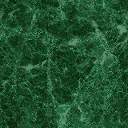 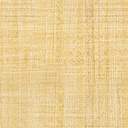 